apremina kvadra  ( obrada )           22. 05.2020.Zapremina kvadra se izračunava množenjem mernih brojeva širine , dužine i visine .Zadaci za vežbanje :1 ) Dimenzije kvadra su a = 5 cm , b = 4 cm , c = 2 cm.     Izračunaj zapreminu ovog kvadra .V = a * b * cV = 5 cm * 4 cm * 2 cmV = 40 cm32 ) Dimenzije kvadra su a =150 mm , b = 90 mm , c = 25 mmV = a * b * cV = 150 mm * 90 mm * 25 mmV = 337 500 mm3Ova lekcija se nalazi u udžbeniku na 120.strani.Domaći zadatak : Udžbenik 119. strana – 1, 2, 3, 4.zadatak i  121.strana - 1, 2. i 3.zadatak.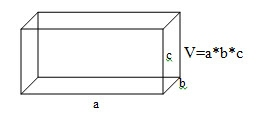 